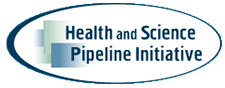 Please check the following sessions you attended and rate (on a scale of 1-5) how helpful the workshop/presentation was to you.Not helpful at all (2) Somewhat helpful (3) Neutral (4) Very helpful (5) Extremely helpful________________________________________________________________________________Keynote Speaker: Leah Boyer, PhD, Salk InstituteComments/Suggestions:Breakout Session 1 (9:40am – 10:20am)MED BIOComments/Suggestions:Breakout Session 1 (9:40am – 10:20am)COMPUTATIONAL MODELING – MIDDLE SCHOOLComments/Suggestions:Breakout Session 1 (9:40am – 10:20am)DEVELOPING A PATHWAYComments/Suggestions:Breakout Session 1 (9:40am – 10:20am)MEDICAL ANATOMY & PHYSIOLOGYComments/Suggestions:Breakout Session 2 (10:30am – 11:10am) MEDICAL BIOLOGYComments/Suggestions:Breakout Session 2 (10:30am – 11:10am) MEDICAL CHEMISTRYComments/Suggestions:Breakout Session 2 (10:30am – 11:10am) COMPUTATIONAL MODELING - MEDICAL A&PComments/Suggestions:Breakout Session 2 (10:30am – 11:10am) MEDICAL MIDDLE SCHOOLComments/Suggestions:Breakout Session 3 (12:10pm – 12:50pm)MEDICAL ANATOMY & PHYSIOLOGYComments/Suggestions:Breakout Session 3 (12:10pm – 12:50pm)MEDICAL CHEMISTRYComments/Suggestions:Breakout Session 3 (12:10pm – 12:50pm)COMPUTATIONAL MODELING - BIOLOGYComments/Suggestions:Breakout Session 3 (12:10pm – 12:50pm)MEDICAL MIDDLE SCHOOLComments/Suggestions:Breakout Session 3 (12:10pm – 12:50pm)WORK READINESSComments/Suggestions:Panel DiscussionComments/Suggestions:12345014739RatingComment5Great info. for non-bio/chem teacher.Super Informative! Leah was knowledgeable and humorous too; presented current research really well.Fantastic, interesting and engaging.Cool info! Very interesting! Hard to hear in the back.Great presenter; applying it to my mediocre science background.The perfect length! Fun and interesting.Love the research component. Great Speaker! She took a complex topic, made it relatable and understandable and explained it so well to inform all of us. Thank you so much for this! Great to hear current research on stem cells and "re-programming".Awesome! Very informative.She did a great presentation.Very interesting!                4Loved the context but maybe mention a HS application.Need a better mic to hear.Awesome.3It was interesting, but not fully engaging.Interesting.2Turn up her mic, she had poor mic skills, so her voice went in and out.1N/A12345001910RatingComment5I can’t wait to use the new NGSS labs. I have been using some already and love it.These labs are amazing… still interested in getting the kit!!Great stuff!Heather, you are wonderful! Thank you!4Ebola… very relevant! Practical and cost effective hands –on activities.3None. 2N/A1N/A	1234511024RatingComment5Excellent resource and presentation.Great resources available online and lots of clear cut lessons.                                                  Very engaging, and I think my students will enjoy doing simulations. It would be helpful to have technical specs for Mac/PC/iPAD/other tablets and where it will run or not run.4Good stuff for HS teachers.3N/A2I thought it would be about using computers and modeling through technology.1Not all links are good.1234502326RatingComment5Great! Just want 1 on 1 time with an expert.Helpful discussion. Great to see pathway models. 4Great Conversation & Collaboration3Should create an example; a sample pathway so we can "see" the thought process behind creating the pathway, especially middle school to high school.2Not enough emphasis on how to even start traditional pathway for school w/out science academy.                                    Answered general questions but it would have been helpful to give an idea, step by step process at how a pathway was developed.1N/A1234501364RatingComment5None.4Didn’t sign in though.Missed the muscle tissue for the practice lab.3None.2None.1N/A12345000311RatingComment5Need answer keys.Loved the Ebola lab. Thanks for getting us actively involved!Need answer keys though.Loved the labs, easy to modify and apply to my MS life science standards,Excellent resources and presentation, and lab set up to try,NGSS aligned = awesome!4None.3N/A2N/A1N/A12345000511RatingComment5Jewyl rocks!Loved the hands on and discussion.Very practical activities and useful ppts.Enthusiastic teacher. Great suggestions on blending chemistry and Medical concepts.So creative in teaching difficult concepts!!Loved this!4Loved all resources! Would like to also see non-lab lessons.3N/A2N/A1N/A1234511432RatingComment5None.4None.3It was good to have time to explore the websites.2None.1None.1234501136RatingComment5Went to medical bio, realized I was in wrong session.Love how we were just able to play, explore and go over ideas with colleagues. Excellent resources and set up.4Cool labs, hoping for some ideas to connect HS pathway to middle school.3None.2I teach HS so this was a poor choice for me… Just didn’t know what else to go to.1N/A1234500018RatingComment5Engaging teacher. Great experiments that will help the students engage and build basic anatomy knowledge.Great to hear from a teacher who uses it.I love HASPI!! Great curriculum.4Very good lessons.3N/A2N/A1N/A1234500112RatingComment5None.4Only because I do not teach this course but presentation and info was spot on! Presenter awesome! Great ideas and I can find ways to incorporate ideas into my current curriculum. 3None.2N/A1N/A12345025313RatingComment5Love ability to play.I teach MS 7th integrated, and I found many other simulations that will fit my curriculum.4Great but tricky to manage w/only 8 computers in my classroom.3None.2None.1N/A1234500036RatingComment5Excellent prop and presentation at labs, very well organized.4Good visuals – not enough time to explore labs.Lots of labs, would have enjoyed more guidance.3N/A2N/A1N/A1234500137RatingComment5This session was extremely informative; I take it for granted that students will learn job prep. In other classes.Very knowledgeable. Flora was great in explaining expectations.This was good - provided things for me to think about with the bio. PictureJunior Achievement looks awesome. Also appreciated Sonia's clarification on what HASPI can do.                                       Didn't know J.A was involved in so many industry sectors.4Excellent!3I would like  the same time to discuss opportunities w/Sonia2N/A1N/A123451481815RatingComment5Extremely interesting and informative.Great to hear about what we can help teach our students to be ready for after high school and college.Very informative. Handout provided was helpful.Great ideas from industry maybe set timer for each question response.                                   They were great! It was so good that you had pre-screened questions. I felt the SDSA representative did not add much to the panel though. Loved this!Good Reminder of skills beyond curriculum that will enable students to be successful.Helpful, not for middle school teachers.            4A bit more time to run through lab (hands-on?)Hard to hear in the back.Very informative; background on the panel board would be helpful to share w/our students. Ex. B.S-> M.S -> P.H.D. etc.Is there a way to make connections between UCSD & UCR or the Cal States or something to carry up our way!! Sessions need to be a bit longer to provide time to have Q/A session - so much info!!Thank you! Only suggestion -> mic check? If possible. Thanks!3Not very applicable for middle school, so I would have rather had another breakout session to visit.                                   Difficulty hearing panelists… but learned a lot from their experience.2I couldn't hear anyone.Couldn't hear them.  1None.